Amerikanska pannkakor1. Smält smöret. 2. Blanda det smälta smöret med ägg och mjölk.3. Rör ihop de torra ingredienserna. Blanda ner i smeten och rör tills den blir slät. (Klumpfri) 	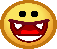 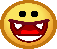 4. Stek på medelvärme i panna med smör ungefär 1–2 minuter på varje sida. Pannkakorna ska vara tjocka. Tänk på att använda cirka 2/3 av stekpannans yta när du steker.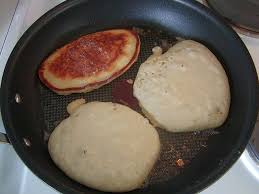 Smör: 50 gÄgg: 1Mjölk: 2 dlVetemjöl: 2 dlBakpulver: 3,5 tskSalt: 2 krmSocker: 2 msk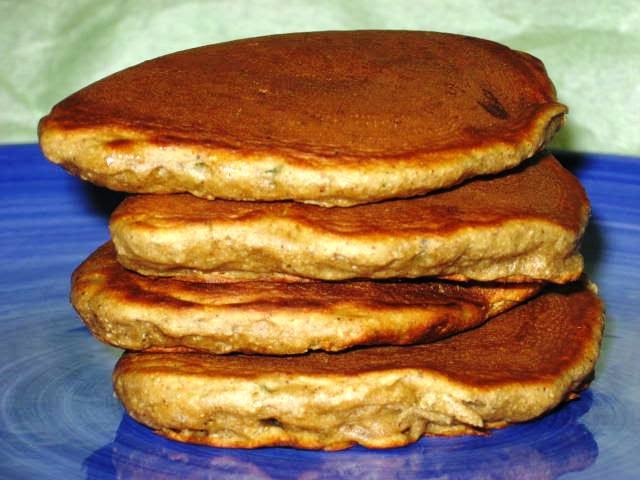 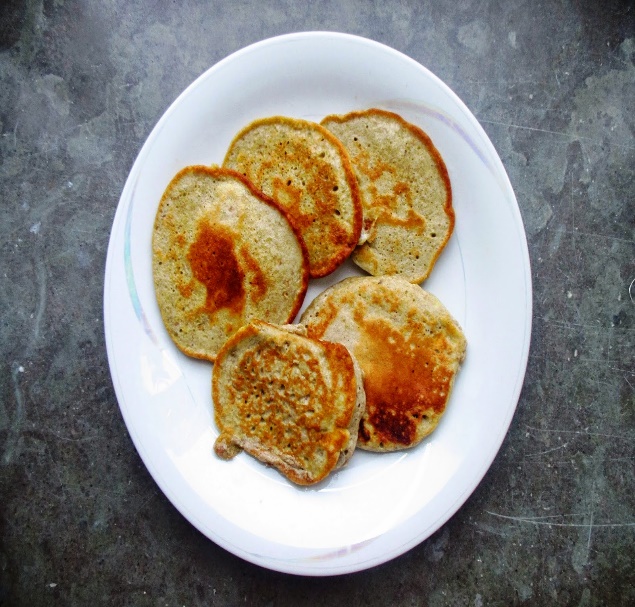 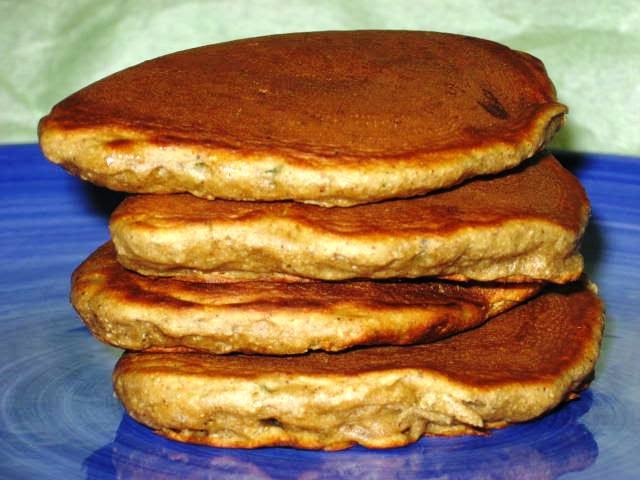 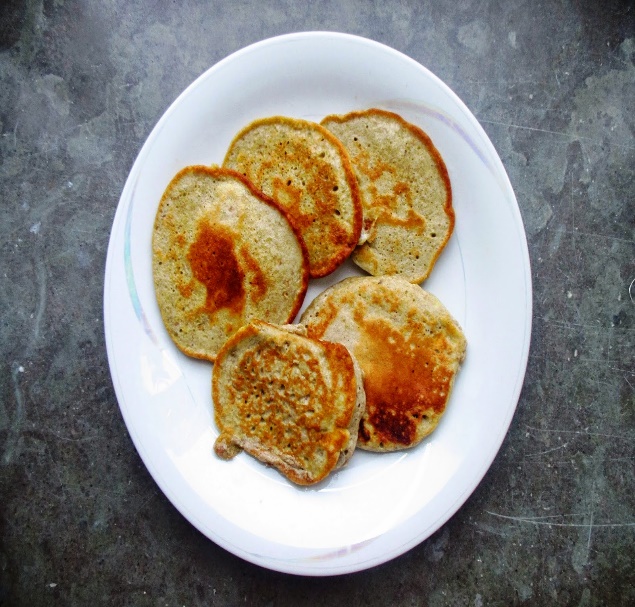 